ПРАВИЛНИК ОБЕЗБЕДНОСТИ И ЗДРАВЉУ НА РАДУМЕДИЦИНСКЕ ШКОЛЕ''ДР МИЛЕНКО ХАЏИЋ''Н И ШНа основу члана 14. Закона о безбедности и здравља на раду, (“Сл. Гласник Србије бр.101/2005 И 91/2015 год”) и члана 119. став 1. тачке 1) Закона о основама система образовања и васпитања („Службени гласник РС”, бр. 88/2017), и чл. 37. Сатута Школе, Школски одбор Медицинске школе ''Др Миленко Хаџић'' у Нишу, на седници од 21.03.2018.године, донело је:ПРАВИЛНИК О БЕЗБЕДНОСТИ И ЗДРАВЉУ НА РАДУОсновне одредбеЧлан 1.Овим  Правилником  у 	Медицинској школи “Др Миленко Хаџић” у Нишу уређују се:Превентивне мере;Оспособљавање запослених;Права, обавезе и одговорности послодавца, других руководилаца  и стручних запослених лица;Права и обавезе запослених;Организовање послова безбедности и здравља на раду;Евиденција, сарадња и извештавање;Прелазне и завршне одредбе.Члан 2.Право на безбедност и здравље на раду имају:запослени,ученици и студенти када се налазе на обавезном производном раду, професионалној пракси или практичној настави ,лица која се налази на стручном оспособљавању, преквалификацији или доквалификацији лица на професионалној рехабилитацији,лица на радним акцијама и такмичењима у вези са радом,лица која се затекну у радној околини ради обављања одређених послова, ако је о њиховом присуству упознат послодавацПревентивне мереЧлан 3.Превентивне мере у остваривању безбедности и здравља на раду обезбеђују се применом савремених техничких, ергономских, образовних, социјалних, организационих и других мера и средстава за отклањање ризика од повређивања и оштећења здравља запослених и њихових свођења на најмању могућу меру.Оспособљавање запосленихЧлан 4.Послодавац је дужан да изврши оспособљавање запосленог за безбедан рад код засновања радног односа, односно премештаја на друге послове, приликом увођења нове технологије или нових средстава за рад, као и код промене процеса рада који може проузроковати промену мера за безбедан и здрав рад.Послодавац је дужан да запосленог у току оспособљавања за безбедан и здрав рад упозна са свим врстама ризика на пословима на које га одређује и о конкретним мерама за безбедност и здравље на раду у складу са Актом о процени ризика.Оспособљавање из става 1. овог члана послодавац обезбеђује у току радног времена, а трошкови оспособљавања не могу бити на терет запосленог.Периодичне провере оспособљености за безбедан и здрав рад запосленог који ради на радном месту са повећаним ризиком врше се најкасније у року од једне године од дана претходне провере а на осталим радним местима најкасније у року од четири године од дана претходне провере.	Ако послодавац одреди запосленом да истовремено обавља послове на два или више радних места, дужан је да запосленог оспособи за безбедан и здрав рад на сваком од радних места.Члан 5.Оспособљавање запоселних за безбедан и здрав рад посебно се регулише Правилником о оспособљавању за безбедан и здрав рад који доноси послодавац.Права, обавезе и одговорности директора, других   запослених лица3. 1. Опште обавезеЧлан 6.Директор је дужан да обезбеди запосленом рад на радном месту и у радној околини у којима су спроведене мере безбедности и здравља на раду.Директор  се не ослобађа обавеза и одговорности у вези са применом мера безбедности и здравља на раду одређивањем другог лица или преношењем својих обавеза и одговорности на друго лице.Члан 7.Директор  је дужан да приликом организовања рада и радног процеса, обезбеди превентивне мере ради заштите живота и здравља запослених као и да за њихову примену обезбеди потребна финансијска средства.Члан 8 Директор  је дужан да донесе акт о процени ризика у писменој форми за сва радна места у радној околини и да утврди начин и мере за њихово отклањање.Члан 9.Директор је дужан да општим актом, односно колективним уговоеом, утврди права, обавезе и одговорности у области безбедности и здравља на раду.Члан 10Директор је дужан да:актом у писменој форми одреди лице за безбедности и здравље на раду,запосленом одреди обављање послова на којима су спроведене мере безбедности и здравља на раду,обавештава запослене и њиховог представника о увођењу нових технологија и средстава за рад, као и о опасностима од повреда и оштећења здравља који настају њиховим увођењем, односно да у таквом случајевима донесе одговарајућа упутства за безбедан рад,оспособљава запослене за безбедан рад,обезбеди запосленима коришћење средстава и опреме за личну заштиту на раду,обезбеди одржавање средстава за рад и средстава и опреме за личну заштиту на раду у исправном стању,ангажује правно лице са лиценцом ради спровођења превентивних и периодичних прегледа и испитивања опреме за рад, као и превентивних и периодичних испитивања услова радне околине,обезбеди на основу акта о процени ризика и оцене службе медицине рада прописане лекарске прегледе запослених у складу са овим законом,обезбеди пружање прве помоћи, спасавања и евакуацију за случај опасности ,заустави сваку врсту рада који представља непосредну опасност за живот или здравље запослених.Члан 11Директор је дужан да запосленом изда на употребу средство и/или опрему за личну заштиту на раду у складу са Актом о процени ризика.Члан 12Директор може запосленима дати на употребу опрему за рад, средство и опрему за личну заштиту на раду или опасне материје, само ако:ако располаже прописаном документацијом са српском језику за њихову употребу и одржавање, односно паковање,транспорт, коришћење и складиштење у којој је произвођач, односно испоручилац навео све безбедносно-техничке податке важне за оцењивање и отклањање ризика на раду,ако је обезбедио све мере з абезбедност и здравље које су одређене том документацијом, а у складу са прописима о безбедности и здрављу на раду, техничким прописима и стандардима.Изузетно када директор није у могућности да обезбеди документацију из става 1. тачка а) дужан је да ту документацију прибави од правног лица регистрованог за послове контроле квалитета производа.Права, обавезе и одговорности других руководиоца и стручних запослених лицаЧлан 13.Под другим руководиоцем школе и стручно запослена лица подразумевају се :помоћник директора ;секретар школе;шеф рачуноводства.домар,радник на одржавању машина у школској радионици.	3.4. 1. Помоћник директораЧлан 14.Помоћник директора има следећа права, обавезе и одговорности:да повремено, пре почетка рада и у току рада захтева контролу исправност оруђа за рад, уређаја и алата и исправност заштитних уређаја на оруђима за рад која се користе у кабинетима, лабараторијама и радионицама;да се стара да наставници у оквиру рализације одређених образовних садржаја редовно реализују и материју из области безбедности и здравља, ако је таква предвиђена наставним планом и програмом;да се стара да  наставници на практичној настави, вежбама и блок настави редовно обезбеђују ученицима средства личне заштите и да примењују прописане мере безбедности и здравља на раду;да се стара да се оруђа за рад, уређаји и алати од стране запослених користе на начин како је то прописано у сладу са техничком документацијомда благовремено извештава директора школе о свим проблемима који настају у вези безбедности и здравља на раду;да пријаве дирекору запослене који се не придржавају прописаних мера  и упутстава безбедности и здравља на раду и оних запослених који не користе средства и опрему личне заштите у складу са прописима.3.4.2. Секретар школеЧлан 15.Секретар школе у спровођењу и унапређивању безбедности и здравља на раду има следећа права, обавезе и одговорности:стално прати и упознаје се са прописима који регулишу материју безбедности и здравља на раду;по потреби извештава директора о свим променама законских прописа  ако те промене утичу на организовање послова безбедности и здравља на раду;упознаје директора са информацијама добијених од домара или радника на одржавању машина у школској радионици везане за безбедност и здравље на раду;организује набавку и поделу средстава личне заштите предвиђених Актом о процени ризика; сарађује са правним лицем које обавља послове безбедности и здравља на раду у циљу обезбеђивања података потребних за организацију и реализацију безбедности и здравља на раду, обавештавање истог у законски предвиђеним роковима о свим променама које утичу на стање безбедности и здравља на раду, чување документације и евиденције која је потребна за обављање послова безбедности и здравља на раду.3.4.3. Шеф рачуноводства Члан 16.Шеф рачуноводства има следећа права и обавезе :да учествује у изради финансијског плана за реализацију мера безбедности и здравља на раду;да даје предлоге за обезбеђивање финансијских средстава за спровођење мера безбедности и здравља на радустара се да планирана средства за ову област буду строго наменски коришћена. 3.4.4. Домар					Члан 17Домар има следећа права, обавезе и одговорност:да пре почетка рада и у току рада врши контролу инсталација (електричне, водоводне и друге) у школи и веће кварове пријављује секретару или директору школе а лакше кварове сам отклања;одговоран је за техничку исправност  инсталација у школи;да благовремено извештава директора или секретара школе о свим проблемима који настају у вези безбедности и здравља на раду.3.4.5. Техничар инвестиционог и техничког одржавања Члан 18.дневно обилази и контролише исправност школског инвентара а у циљу веће безбедности запослених и ученика;обавештава секретара или директора школе о уоченим кваровима електричних или других инсталација.
3.4.6. Права, обавезе и одговорности запосленихЧлан 19.Запослени има право и обавезу да се пре почетка рада упозна са мерама безбедности и здравља на раду на пословима или на радном месту на које је одређен, као и да се оспособљава за њихово спровођење.Запослени има право:да послодавцу даје предлоге, примедбе и обавештења о питањима безбедности и здравља на раду,да контролише своје здравље према ризицима радног места, у складу са прописима о здравственој заштити.Запослени који ради на радном месту са повећаним ризиком, има право и обавезу да обави лекарски преглед на који га упућује послодавац.Запослени је дужан да ради на радном месту са повећаним ризиком, на основу извештаја службе медицине рада, којом се утврђује да је здравствено способан за рад на том радном месту.Члан 20.Запослени има право да одбије да ради:ако му прети непосредна опасност по живот и здравље због тога што нису спроведене прописане мере за безбедност и здравље на радном месту на које је одређен, све док се те мере не обезбеде,ако му послодавац није обезбедио прописани лекарски преглед или ако се на лекарском прегледу утврди да не испуњава прописане здравствене услове, у смислу члана 43. Закона о безбедности и здрављу на раду, за рад на радном месту са повећаним ризиком,ако у току оспособљавања за безбедан и здрав рад није упознат са свим врстама ризика и мерама за њихово отклањање у смислу члана 25. став 2. Закона о безбедности и здрављу на раду, на пословима или на радном месту на које га је послодавац одредио,дуже од пуног радног времена, односно ноћу ако би, према оцени службе мединице рада, такав рад могао да погорша његово здравствено стање,на средству за рад на којем нису примењене преописане мере за безбедности и здравље на раду.У случајевима из става 1. овог члана, запослени може да се писменим захтевима обрати послодавацу ради предузимања мера које, по мишљењу запосленог, нису спроведене.Ако послодавац не поступи по захтеву из става 2. овог члана у року од 8 дана од дана пријема захтева, запослени има право да поднесе захтев за заштиту права инспекцији рада.Када запослени одбије да ради у случајевима из става 1. овог члана, а послодавац сматра да захтев запосленог није оправдан, послодавац је дужан да одмах обавести инспекцији рада.Члан 21.Када му прети непосредна опасност по живот или здравље, запослени има право да предузме одговарајуће мере у складу са својим знањем и техничким средствима које му стоје на располагању и да напусти радно место, радни процес, односно радну околину. У случају из става 1.овог члана запослени није одговоран за штету коју проузрокује послодавцу.Члан 22.Запослени је дужан да примењује прописане мере за безбедан и здрав рад, да наменски користи средства за рад и опасне материје, да користе прописана средства и опрему за личну заштиту на раду и да са њима пажљиво рукује, да не би угрозио своју безбедност и здравље као и безбедност и здравље других лица.Запослени је дужан да пре почетка рада прегледа своје радно место укључујући и средства за рад која користи, као и средства и опрему за личну заштиту на раду, и да у случају уочених недостатака извести послодавца или друго овлашћено лице.Пре напуштања радног места запослени је дужан да радно место и средства за рад остави у стању да не угрожавају друге запослене.Члан 23Запослени који се не придржава прописаних мера безбедности и здравља на раду, не користи средста личне заштитте или их користи ненаменски или одбија да поступи по упутствима непосредног руководиоца, може се дати отказ уговора о раду у складу са законским прописима који регулишу ову материју.Члан 24Запослени је дужан да у складу са својим сазнањима, одмах обавести послодавца о неправилностима, штетностима, опасностима или другој појави која би на радном месту могла да угрози његову безбедност и здравље или безбедност и здравље других запослених.Ако послодавац (директор) после добијеног обавештења из става 1. овог члана не отклони неправилности, штетности, опасности или друге појаве у року од осам дана, или ако запослени сматра да за отклањање утврђених појава нису спроведене одговарајуће мере за безбедност и здравље, запослени се може обратити надлежној инспекцији рада, о чему обавештава лице за безбедност и здравље на раду.Запослени је дужан да сарађује са послодавцем и лицем за безбедност и здравље на раду, како би се спровеле прописане мере за безбедност и здравље на пословима на којима ради.Организовање послова безбедности и здравља на радуЧлан 25.Послодавац је дужан да организује послове за безбедност и здравље на раду.Послове безбедности и здравља на раду може да обавља лице које има положен стручни испит у складу са Законом;За обављање послова за безбедност и здравље на раду полаже се одговарајући стручни испит.Стручни испит из става 2. овог члана полаже се пред одговарајућом комисијом коју образује министар надлежан за рад.За обављање послова безбедности и здравља на раду послодавац  може да ангажује правно лице, односно предузетника који има лиценцу за обављање  наведених послова, (у даљем тексту:лице за безбедност и здравље на раду).Члан 26Послодавац је дужан да омогући лицу за безбедност и здравље на раду независно и самостално обављање послова у складу са Законом о безбедности и здрављу на раду и приступ свим потребним подацима у области безбедности и здравља на раду.Лице за безбедност и здравље на раду непосредно је одговорно послодавцу код кога обавља те послове и не може да трпи штетне последице ако свој посао обавља у складу са Законом.Послодавац је дужан да обезбеди усавршавање знања у области безбедности и здравља на раду запосленом кога одреди за обаваљање тих послова.Члан 27Лице за безбедност и здравље на раду обавља послове у складу са Законом о безбедности и здрављу, а нарочито:учествује у припреми Акта о процени ризика,врши контролу и даје савете послодавцу у планирању, избору, коришћењу и одржавању средстава за рад, описних материја и средстава и опреме за личну заштиту на раду,учествује у опремању и уређивању радног места у циљу обезбеђивања безбедних и здравих услова рада,организује превентивна и периодична испитивања услова радне околине,организује превентивне и периодичне прегледе и испитивања опреме за рад,предлаже мере за побољшање услова рада, нарочито на радом месту са повећаним ризиком,свакодневно прати и контролише примену мера безбедности и здравље запослених на раду,прати стање у вези са повредама на раду и професионалним обољењима, и болестима у вези са радом, учествује у утврђивању њихових узрока и припрема извештаје са предлозима мера за њихово отклањање, припрема и спроводи оспособљавање запослених за безбедан и здрав рад,припрема упутства за безбедан рад и контролише њихову примену,забрањује рад на радном месту или употребу средстава за рад, у случају када утврди непосредну опасност по живот или здравље запосленог,сарађује и кординира рад са службом медицине рада по свим питањима у области безбедности и здравља на раду,води евиденције у области безбедности и здравља на раду код послодавца.Лице за безбедност и здравље на раду дужно је да у писменој форми извести послодавца и представника запослених о забрани рада из става 1. тачка 11. овог члана.Ако послодавац и поред забране рада у смислу става 1. тачка 11. овог члана, наложи запосленом да настави рад, лице за безбедност и здравље на раду дужно је да о томе одмах извести надлежну инспекцију рада.Члан 28За обављање послова заштите здравља запослених на раду послодавац ангажује службу медицине рада.Члан 29.Послодавац је дужан да запосленом на радном месту са повећаним ризиком пре почетка рада обезбеди претходни лекарски преглед, као и периодични лекарски преглед у току рада.Ако се у поступку периодичног лекарског прегледа утврди да запослени не испуњава посебне здравствене услове за обављање послова на радном месту са повећаним ризком, послодавац је дужан да га премести на друго радно место које одговара његовим здравственим способностима.6. Евиденција, сарадња и извештавањеЧлан 30Послодавац је дужан да води и чува евиденцију о:Радним местима са повећаним ризиком, Запосленима распоређеним на радна места са повећаним ризиком и лекарским прегледима запослених распоређених на та радна места,Повредама на раду, професионалним обољењима и болестима у вези са радом,Запосленима оспособљенима за безбедан и здрав рад,Опасним материјама које користи у току рада, Извршеним испитивањима радне околине,Извршеним прегледима и испитивањима опреме за рад и средстава и опреме за личну заштиту на раду,Пријавама из члана 31 овог ПравилникаИздатим средствима и опреми за личну заштиту,Извршеним лекарским прегледима запослених у складу са прописима о безбедмности и здрављу на радуЧлан 31.Послодавац је дужан да одмах, а најкасније у року од 24 часа од настанка, усмено и у писменој форми пријави надлежној инспекцији рада и надлежном органу за унутрашње послове сваку смртну, колективну или тешку повреду на раду, повреду на раду због које запослени није способан за рад више од три узастопна радна дана, као и опасну појаву која би могла да узгрози безбедност и здравље запоселних.Послодавац је дужан да најкасније у року од три узастопна радна дана од дана сазнања, пријави надлежној инспекцији професионално обољење, односно обољење у вези са радом запосленог.Члан 32Извештај о повредама на раду, професионалном обољењу и обољењу у вези са радом које се догоде на радном месту, послодавац доставља запосленом који је претрпео повреду, односно обољење и организацијама надлежним за здравствено и пензијско и инвалидско осигурање.Члан 33Послодавац је дужан да запослене осигура од повреда на раду, професионалних обољења и обољења у вези са радом, ради обезбеђивања накнаде штете.Финансијска средства за осигурање из става 1. овог члана падају на терет послодавца, а одређују се у зависности од нивоа ризика од повређивања, професионалног обољења или обољења у вези са радом на радном месту у радној околини.8. Прелазне и завршне одредбе.Члан 34За сва питања која нису регулисана овим Правилником примењиваће се одредбе Закона о безбедности и здравља на раду и подзаконских аката који регулишу ову област.Члан 35Овај Правилник ступа на снагу осам дана од дана објављивања на огласној табли школе.Ступањем на снагу престаје да важи Правилник о безбедности и здрављу на раду дел.бр.02-159 од 11.03.2010.						            Председник Школског одбора_________________________Др Сунчица ЈовановићПословник је заведен под деловодним бројем ________, од __________ 2018. године, објављен је на огласној табли Школе дана _______ 2018. године, а ступила су на снагу дана ___________, 2018. године.Секретар школе:                                                                                          __________________________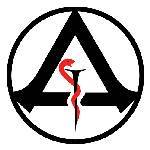 МЕДИЦИНСКА ШКОЛА  ''Др Миленко Хаџић''  Ниш, ул. Зетска бр. 55, тел. 018/530-508, тел/факс 018/225-041, ПИБ 102141648, шифра дел.8532 мат.број: 07216106  жиро рачун: 840-1700660-57 Управа за трезор, email: medicinskaskolanis@mts.rsброј:  01 - 454__Дана  21.03. 2018.